KLASA: 940-03/23-01/25URBROJ: 238-30-02/20-23-5Sveti Ivan Zelina, 13.07.2023.Na temelju članka 131., 132. i 133. Zakona o cestama ( Narodne novine, broj 84/11, 22/13, 54/13, 148/13, 92/14, 110/19, 144/21) i Objašnjenja Središnjeg ureda Državne geodetske uprave o geodetskim elaboratima izvedenog stanja javnih i nerazvrstanih cesta, Klasa: 932-01/12-02/182, Urbroj: 541-03-1-12-28, od 24. listopada 2012., Grad Sveti Ivan Zelina objavljujeJAVNI POZIVkojim Grad Sveti Ivan Zelina, kao pravna osoba koja upravlja nerazvrstanim cestama na administrativnom području Grada Svetog Ivana Zeline, obavještava nositelje prava na nekretninama koje neposredno graniče sa zemljištima na kojima je izgrađena nerazvrstana cesta – Ulica Štignjedeci u Blaževdolu, a koja u cijelosti ili djelomično zahvaća ili graniči sa zemljištima oznake k.č.br. 1965, 1105/1, 1170/1, 1102/1, 1102/2, 1102/13, 1107/2, 1102/6, 1102/5, 1102/21, 1102/20, 1102/9, 1102/8, 1102/18, 1102/12, 1102/11, 1102/16, 1103, 101/4, 1114/12, 1114/21, 1114/20, 1114/23, 1114/4, 1105/3, 1107/1, 1104, 1112/7, 1112/2, 1111/2, 1111/1 i 1169/1 katastarske općine Psarjevo o započinjanju postupka evidentiranja nerazvrstanih cesta u zemljišnu knjigu. Za potrebe obavljanja geodetskih poslova izrađuje se snimka izvedenog stanja nerazvrstane ceste i geodetski elaborat izvedenog stanja nerazvrstane ceste.Snimku izvedenog stanja i geodetski elaborat izvedenog stanja predmetne nerazvrstane ceste izradit će Marko Brcković, ovlašteni inženjer geodezije Ureda ovlaštenog inženjera geodezije Marko Brcković.Predstavnici pravne osobe koja upravlja cestama, odnosno Grada Svetog Ivana Zeline, započet će dana 24. srpnja 2023. godine u 08:00 sati s obilježavanjem granica zemljišta na kojima je izgrađena nerazvrstana cesta uz stručnu pomoć gore navedenog ovlaštenog inženjera geodezije, koji brine da lomne točke granica zemljišta budu ispravno stabilizirane i obilježene. U slučaju nepovoljnih vremenskih uvjeta obilježavanje granica odgađa se na sljedeći radni dan povoljnih vremenskih uvjeta u isto vrijeme.Svi nositelji prava na zemljištu koje neposredno graniči sa zemljištem na kojemu su izvedene nerazvrstane ceste, mogu obaviti uvid u geodetski elaborat izvedenog stanja, te zatražiti eventualna dodatna pojašnjenja dana 25. srpnja 2023. godine u 10:00 sati u prostorijama Ureda, Blaževdol, Blaževdolska ulica 73.REPUBLIKA HRVATSKAZAGREBAČKA ŽUPANIJAGRAD SVETI IVAN ZELINAGRADONAČELNIK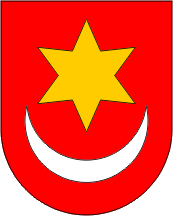 REPUBLIKA HRVATSKAZAGREBAČKA ŽUPANIJAGRAD SVETI IVAN ZELINAGRADONAČELNIKGRADONAČELNIK:Hrvoje Košćec, v.r.